Општина Димитровград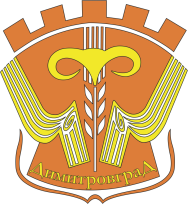 Пријава по првом јавном позиву по Програму коришћења средстава буџетског фонда за привредни развој Општине Димитровград за 2019. годинуМера 1Мера 2У Димитровграду 								Подносилац пријавеДатум: _________. године							__________________												потписОБАВЕШТЕЊЕподносиоцазахтева о ранијепримљенојдржавнојпомоћиНазив подносиоца захтева:Место: 			Адреса: Матични број: ПИБ:	У складу са чл. 95 ђ Уредбе о правилима за доделу државне помоћи(„Службенигласник РС“ број 13/10, 100/11, 91/12, 37/13, 97/13 и 119/14) достављамО Б А В Е Ш Т Е Њ ЕДа подносиоцу захтева, односно повезаном правном лицу ПР ДраганДимитров „Dynamic data“, МБ: 64321064 из Димитровграда, у текућојфискалнојгодини и у претходнедвефискалнегодине: НИЈЕ КОРИСТИОde minimisдржавнапомоћ (државнапомоћмале вредности);КОРИСТИО ЈЕde minimisдржавнапомоћ (државнапомоћмале вредности);У Димитровграду 						ПОДНОСИЛАЦ ЗАХТЕВА					М.П.Датум__________						_________________________Мера 1- субвенција камате Мера 2- суфинансирање улагања Подносилац приjaве: ПИБ: Одговорнолице: Седиште: Шифра делатности:Број запослених у моменту подношења пријаве:Контакт:Сврхаузетог кредита: Куповина/изградња/реконструкција пословног простраКуповина опремеЛиквидностРефинансирањеИзносузетог кредита: Периодотплате:Сврха улагањаНабавка нове опремеНабавка половне опремеИнвестиционо улагање у објекатУкупан износ улагањаПериод реализације инвестицијеИзнос сопственог учешћаУзпријавуприлажем:Узпријавуприлажем:Уговор о кредиту са планом отплате  (за Меру 1)Предмет и предрачунрадоваилипредрачун/предуговорзаматеријалилиопремукојајепредметнабавке (за Меру 2)Решења о регистрацији из АПРИзвод из ППП-ПД за претходни месецРегистрованифинансијскиизвештајизадвепредходнегодинеФотокопијаважећеличнекартеКартондепонованихпотписаОПОбразацНазивдржавнепомоћиВрстатрошковазакојејепомоћодобренаИзносдржавнепомоћиДавалацдржавнепомоћиДатумдобијањаde minimisдржавнепомоћи